ИНСТРУКЦИЯ
по составлению, уточнению и использованию списков избирателей на выборах в  органы местного самоуправления в Кемеровской области 1. Общие положения1.1. Инструкция по составлению, уточнению и использованию списков избирателей на выборах в  органы местного самоуправления в Кемеровской области  (далее – Инструкция) разработана в целях выполнения требований Закона Кемеровской области от 30 мая 2011 года № 54-ОЗ «О выборах в органы местного самоуправления в Кемеровской области», обеспечивающих реализацию конституционного права граждан избирать депутатов представительных органов муниципальных образований Кемеровской области.Правовой основой Инструкции являются Конституция Российской Федерации, Федеральный закон от 12 июня 2002 года №  67-ФЗ «Об основных гарантиях избирательных прав и права на участие в референдуме граждан Российской Федерации» (далее – Федеральный закон № 67-ФЗ), Федеральный закон от 10 января 2003 года № 20 - ФЗ «О Государственной автоматизированной системе Российской Федерации «Выборы», (далее - Федеральный закон №  20-ФЗ), Федеральный закон от 27 июля 2006 года № 152-ФЗ «О персональных данных», иные федеральные законы, нормативные акты Центральной избирательной комиссии Российской Федерации (далее – ЦИК России), Закон Кемеровской области от 30 мая 2011 года № 54-ОЗ «О выборах в органы местного самоуправления в Кемеровской области» (далее – закон Кемеровской области № 54-ОЗ), нормативные правовые акты Избирательной комиссии Кемеровской области.1.2. На выборах в органы местного самоуправления в Кемеровской области активным избирательным правом обладают:дееспособные граждане Российской Федерации: а)   место жительства которых находится на территории избирательного округа, достигшие на день голосования  возраста 18 лет и не содержащиеся в местах лишения свободы по приговору суда;б)  место жительства которых находится за пределами избирательного округа, если они обучаются по очной форме обучения и зарегистрированы по месту пребывания в общежитии  образовательного учреждения, расположенного на территории избирательного округа; в)  признанные вынужденными переселенцами либо обратившиеся в федеральный орган исполнительной власти, ведающий вопросами миграции, или в его территориальные органы с ходатайством о признании их вынужденными переселенцами, зарегистрированные по месту временного пребывания на территории избирательного округа;г) граждане Туркменистана, Киргизской Республики и Республики Беларусь при условии, что эти граждане имеют вид на жительство и зарегистрированы по месту жительства в пределах соответствующего избирательного округа.1.3. В списки избирателей включаются граждане Российской Федерации, обладающие на день голосования активным избирательным правом в пределах избирательного округа (далее – избиратели).Избиратель может быть включен в список избирателей только на одном избирательном участке.При выявлении факта включения избирателя в список избирателей на разных избирательных участках территориальная избирательная комиссия (далее – территориальная комиссия) проводит работу по устранению ошибки или неточности в списках избирателей до их передачи в участковые избирательные комиссии (далее – участковые комиссии). С этой целью территориальная комиссия направляет запросы в органы, осуществляющие регистрацию актов гражданского состояния, органы, осуществляющие регистрацию граждан Российской Федерации по месту пребывания и по месту жительства в пределах Российской Федерации, выдачу и замену документов, удостоверяющих личность гражданина Российской Федерации на территории Российской Федерации, органы (учреждения) уголовно-исполнительной системы, военные комиссариаты либо в суд и иные органы в соответствии с их компетенцией.1.4. Основным документом, удостоверяющим личность гражданина Российской Федерации на территории Российской Федерации, является паспорт гражданина Российской Федерации, удостоверяющий личность гражданина Российской Федерации на территории Российской Федерации (далее – паспорт гражданина Российской Федерации, паспорт).В случае если гражданину Российской Федерации паспорт гражданина Российской Федерации не выдавался, при реализации избирательных прав им может быть использован паспорт гражданина СССР образца 1974 года, если в этом паспорте содержится следующая информация, свидетельствующая о наличии гражданства Российской Федерации:указание о принадлежности к гражданству Российской Федерации (на форзаце паспорта);либо имеется вкладыш к паспорту, свидетельствующий о наличии гражданства Российской Федерации;либо имеется штамп о регистрации по месту жительства, подтверждающий постоянное проживание на территории Российской Федерации на 6 февраля 1992 года (на день вступления в силу Закона Российской Федерации от 28 ноября 1991 года № 1948-1 «О гражданстве Российской Федерации»).1.5. Списки избирателей составляются территориальными комиссиями, а в случаях, предусмотренных законом Кемеровской области № 54-ОЗ, настоящей Инструкцией, – участковыми комиссиями по формам согласно Приложениям №№ 1-6 к настоящей Инструкции. Территориальные комиссии составляют списки избирателей отдельно по каждому избирательному участку с использованием Государственной автоматизированной системы Российской Федерации «Выборы» (далее – ГАС «Выборы»).При проведении повторных или дополнительных выборов в титульный лист списка избирателей добавляются слова «Повторные» или «Дополнительные».Список избирателей состоит из титульного, вкладных и последнего листа для внесения итоговых данных. При разделении списка избирателей на книги используются титульные листы книг (Приложение № 2) к настоящей Инструкции). При совмещении дня голосования на выборах в органы местного самоуправления с днем голосования на выборах регионального или федерального уровня списки избирателей составляются отдельно по каждому виду выборов.1.6. Список избирателей представляется участковой комиссией избирателям для ознакомления за 10 дней до дня голосования (в случае проведения досрочного голосования в соответствии с пунктами 13 и 14 статьи 57 закона Кемеровской области № 54-ОЗ – не позднее чем за 20 дней до дня голосования ), а в случае составления списка избирателей позднее этого срока – непосредственно после составления списка избирателей.В случае использования на избирательном участке комплекса для электронного голосования список избирателей составляется в соответствии с пунктом 1.8 Порядка электронного голосования с использованием комплексов для электронного голосования на выборах, проводимых в Российской Федерации, утвержденного постановлением ЦИК России от 7 сентября 2011 года № 31/276-6.1.7. Применяемые для целей настоящей Инструкции термины и понятия означают:вынужденные переселенцы – граждане Российской Федерации, признанные вынужденными переселенцами либо обратившиеся в федеральный орган исполнительной власти, ведающий вопросами миграции, с ходатайством о признании их вынужденными переселенцами;место жительства – жилой дом, квартира, служебное жилое помещение, специализированные дома (общежитие, гостиница-приют, дом маневренного фонда, специальный дом для одиноких престарелых, дом-интернат для инвалидов, ветеранов и другие), а также иное жилое помещение, по адресу которого гражданин Российской Федерации зарегистрирован по месту жительства органами регистрационного учета граждан Российской Федерации по месту пребывания и по месту жительства в пределах Российской Федерации (далее – органы регистрационного учета граждан), что подтверждается отметкой в паспорте гражданина Российской Федерации (далее – паспорт);местами временного пребывания в соответствии  с Методическими рекомендациями по организации голосования отдельных категорий избирателей при проведении выборов на территории Российской Федерации, утвержденными  постановлением Центральной избирательной комиссии Российской Федерации от 8 августа 2018 г. № 174/1414-7  считаются:больницы, санатории, дома отдыха;вокзалы, аэропорты;места содержания под стражей подозреваемых и обвиняемых (следственные изоляторы уголовно-исполнительной системы, изоляторы временного содержания подозреваемых и обвиняемых органов внутренних дел, изоляторы временного содержания подозреваемых и обвиняемых пограничных органов федеральной службы безопасности, помещения пограничных органов, специально отведенные для содержания лиц, подвергнутых административному задержанию, места отбывания административного ареста, места отбывания дисциплинарного ареста, дисциплинарные воинские части, учреждения уголовно-исполнительной системы, исполняющие уголовное наказание в виде лишения свободы (в случаях, если на их территории в специально оборудованных для этих целей помещениях, функционирующих в режиме следственных изоляторов, содержатся подозреваемые и обвиняемые), исправительные центры содержания граждан, осужденных к принудительным работам, гауптвахты (в том числе гарнизонные, войсковые (корабельные), а в случае дислокации воинских частей в значительном удалении от гауптвахты - изолированные комнаты для содержания военнослужащих).К другим местам временного пребывания могут быть отнесены:госпитали, родильные дома, реабилитационные центры;организации социального обслуживания (дома-интернаты для престарелых и инвалидов, дома ветеранов, геронтологические центры, психоневрологические интернаты);гостиницы, пансионаты, туристические базы;учебно-воспитательные учреждения закрытого типа;территории крупных строительных объектов, помещения таможни, метеопосты, золотодобывающие участки, рудники, а также места, где проживают избиратели, работающие вахтовым методом;органы регистрационного учета граждан – органы, осуществляющие регистрацию граждан Российской Федерации по месту пребывания и по месту жительства в пределах Российской Федерации, выдачу и замену документов, удостоверяющих личность гражданина Российской Федерации на территории Российской Федерации;органы, осуществляющие регистрацию актов гражданского состояния, – органы записи актов гражданского состояния, образованные органами государственной власти субъектов Российской Федерации, а также органы местного самоуправления муниципальных районов/округов, городских округов, городских, сельских поселений в соответствии с законодательством субъекта Российской Федерации;сведения об избирателях, включаемых в список избирателей, – фамилия, имя и отчество, год рождения избирателя (в возрасте 18 лет – дополнительно день и месяц рождения), адрес места жительства, для вынужденных переселенцев – адрес места пребывания;уточнение списка избирателей – включение избирателей в список избирателей дополнительно, исключение их из списка либо внесение изменений в персональные данные избирателей по основаниям, предусмотренным федеральными законами, законом  Кемеровской области №54-ОЗ  и настоящей Инструкцией.Иные понятия и термины, используемые в настоящей Инструкции, применяются в том же значении, что и в Федеральном законе № 67-ФЗ, иных федеральных законах, законах Кемеровской области.2. Составление и уточнение списков избирателей на избирательных участках, образованных на территории муниципального образования Список избирателей составляется территориальной избирательной комиссией, а в случаях, предусмотренных законом, подразделом 2.2 настоящей Инструкции, – участковой комиссией. Территориальная комиссия составляет списки избирателей отдельно по каждому избирательному участку.2.1. Порядок составления списков избирателей территориальной комиссией 2.1.1. Списки избирателей составляются территориальной комиссией  не позднее чем за 11 дней (в случае проведения досрочного голосования в соответствии с пунктами 13 и 14 статьи 57 Закона Кемеровской области № 54-ОЗ – не позднее чем за 21 дней до дня голосования) до дня голосования.Сведения об избирателях, включаемых в список избирателей, располагаются по наименованиям населенных пунктов, улиц, номерам домов, корпусов, квартир или, в исключительных случаях, при невозможности составления в указанном порядке – в алфавитном порядке.Список избирателей составляется с использованием ГАС «Выборы» за исключением той его части, которая составляется на основании сведений, представленных командиром воинской части, в том числе руководителем военного образовательного учреждения профессионального образования.По решению избирательной комиссии муниципального образования сведения об избирателях, содержащиеся в территориальном фрагменте Регистра избирателей, участников референдума, могут быть переданы в участковые комиссии для организации информирования избирателей о дне, времени и месте голосования по форме, приведенной в Приложении № 7 к  настоящей Инструкции.Решением избирательной комиссии муниципального образования определяются сроки передачи сведений из территориальной комиссии в участковую комиссию, сроки возврата сведений в территориальную комиссию, а также порядок их уничтожения.2.1.2. Список избирателей составляется в двух экземплярах.Первый экземпляр списка избирателей изготавливается на бумажном носителе в машинописном виде.Второй экземпляр списка избирателей в машиночитаемом виде хранится в территориальной комиссии, а часть списка, содержащая сведения об избирателях, представляемых командиром воинской части, – у соответствующего командира воинской части.Второй экземпляр списка избирателей используется в порядке, установленном  подразделом 3.2 настоящей Инструкции.2.1.3. Списки избирателей составляются территориальной комиссией на основании сведений, представляемых:главой местной администрации муниципального района/округа, городского округа; командиром воинской части при организации голосования избирателей, проживающих в пределах расположения воинских частей, на общих избирательных участках;руководителем образовательной организации с очной формой обучения, за которым закреплены на праве оперативного управления или в чьем самостоятельном распоряжении находятся общежития. Избиратели, место жительства которых находится за пределами территории Кемеровской области, обучающиеся по очной форме обучения в образовательной организации, расположенной на территории Кемеровской области, и зарегистрированные по месту пребывания в общежитии (по месту нахождения образовательной организации), включаются в список избирателей по месту нахождения общежития (образовательной организации); руководителем организации, в которой избиратель  временно пребывает.2.1.4. На основании сведений, содержащихся в территориальном фрагменте Регистра избирателей, участников референдума, глава местной администрации формирует отдельно по каждому избирательному участку сведения об избирателях, место жительства (в отношении вынужденных переселенцев – место пребывания) которых расположено на территории соответствующего муниципального образования.Сведения об избирателях передаются в территориальную комиссию по акту, форма которого приведена в Приложении № 17 к  настоящей Инструкции, не позднее чем за 60 дней до дня голосования.Сведения должны содержать следующие персональные данные избирателей:фамилию, имя, отчество;год рождения (в возрасте 18 лет – дополнительно день и месяц рождения);адрес места жительства (для вынужденных переселенцев – адрес места пребывания).2.1.5. Командир воинской части передает сведения об избирателях, включаемых в список избирателей, в территориальную комиссию по акту, форма которого приведена в Приложении № 16 к настоящей Инструкции, не позднее чем за 60 дней до дня голосования.Сведения должны содержать указанные в пункте 2.1.4 Инструкции персональные данные избирателей, место жительства которых находится в пределах расположения соответствующей воинской части, и избирателей, которые проходят военную службу по призыву и приказом командира воинской части зачислены в штат воинской части.Сведения представляются командиром воинской части по форме, установленной для вкладного листа списка избирателей. Соответствующая территориальная комиссия обеспечивает воинскую часть необходимым количеством бланков вкладного листа списка избирателей и (или) их шаблонами на машиночитаемом носителе. Сведения об избирателях вносятся в бланки вкладного листа списка избирателей без проставления напротив данных избирателей порядковых номеров и без указания сведений о паспорте или документе, его заменяющем.2.1.6. Территориальная комиссия включает в состав списка избирателей на соответствующем избирательном участке часть списка избирателей воинской части, за исключением сведений о тех избирателях, которые содержатся в списке избирателей, составленном с использованием ГАС «Выборы», продолжая сквозную нумерацию страниц списка и порядковых номеров напротив данных о каждом избирателе.2.1.7. Лица, указанные в пункте 2.1.3, представляют в территориальную комиссию сведения об избирателях не позднее чем за 60 дней до дня голосования.Лица, указанные в пункте 2.1.3, передают в территориальную комиссию информацию об изменениях в указанных сведениях об избирателях еженедельно со дня представления сведений, а за 10 и менее дней до дня голосования – ежедневно.2.1.8. Первый экземпляр составленного списка избирателей подписывается председателем и секретарем территориальной избирательной комиссии с указанием даты внесения подписей, заверяется печатью территориальной комиссии (Приложение № 4 к Инструкции).Не позднее чем за 10 дней до дня голосования (в случае проведения досрочного голосования в соответствии с пунктами 13 и 14 статьи 57 Закона Кемеровской области № 54-ОЗ – не позднее чем за 20 дней до дня голосования) первый экземпляр списка избирателей передается в соответствующую участковую комиссию по акту, форма которого приведена в Приложении № 8 к Инструкции, второй экземпляр хранится в территориальной комиссии.2.2. Порядок составления списков избирателей участковыми комиссиями2.2.1. Список избирателей составляется участковой комиссией на избирательных участках, образованных:в труднодоступной или отдаленной местности;на территории воинской части, расположенной в обособленной удаленной от населенных пунктах местности;в месте временного пребывания избирателей (больнице, санатории, доме отдыха, месте содержания под стражей подозреваемых и обвиняемых в совершении преступлений и других местах временного пребывания).2.2.2. Список избирателей на избирательном участке, образованном в труднодоступной или отдаленной местности, на территории воинской части, расположенной в обособленной удаленной от населенных пунктах местности, составляется не позднее чем за 10 дней до дня голосования, с учетом проведения досрочного голосования не позднее чем за 20 дней до дня голосования.В случае формирования участковой комиссии на избирательном участке, образованном в труднодоступной или отдаленной местности, на территории воинской части, расположенной в обособленной удаленной от населенных пунктах местности,  позднее чем за 10 дней до дня голосования список избирателей составляется в день ее сформирования.Список избирателей на избирательном участке, образованном в месте временного пребывания избирателей, составляется не позднее чем в день, предшествующий дню голосования. 2.2.3. Список избирателей составляется в двух экземплярах.Первый экземпляр списка избирателей изготавливается на бумажном носителе в машинописном виде.В исключительных случаях, когда изготовление списка избирателей в машинописном виде невозможно, допускается его изготовление в рукописном виде.Второй экземпляр списка избирателей в машиночитаемом виде хранится на защищенном от записи носителе у секретаря участковой комиссии и используется в порядке, установленном подразделом 3.2 настоящей Инструкции.2.2.4. Список избирателей на избирательном участке, образованном на территории воинской части, составляется участковой комиссией на основании сведений, представляемых командиром воинской части и содержащих персональные данные избирателей, место жительства которых расположено в пределах расположения воинской части, а также проходящих военную службу по призыву. Военнослужащие, проходящие военную службу по призыву в воинских частях, военных организациях и учреждениях, которые расположены на территории соответствующего муниципального образования, если место жительства этих военнослужащих до призыва на военную службу не было расположено на территории муниципального образования, не включаются в списки избирателей и не учитываются при определении числа избирателей при выборах в органы местного самоуправления.2.2.5. В список избирателей на избирательном участке, образованном в месте временного пребывания избирателей (санатории, профилактории, дома отдыха, больницы, иные стационарные лечебно-профилактические учреждения, места содержания под стражей подозреваемых и обвиняемых и других местах), при его составлении участковой комиссией включаются избиратели, находящиеся в месте временного пребывания, а также избиратели, работающие непрерывно в действующих организациях и на отдельных видах работ, где невозможно уменьшение продолжительности работы (смены), подавшие не позднее чем за 3 дня до дня голосования личные письменные заявления о включении в список избирателей, по которым участковой комиссией на момент составления списка были приняты решения о включении в список.Решение участковой комиссии принимается на основании сведений руководителя организации, в которой избиратель временно пребывает, о месте временного пребывания избирателя на срок, включающий в себя день голосования.Руководитель организации, в которой избиратель временно пребывает, не позднее чем за три дня до дня голосования представляет в участковую комиссию по месту нахождения организации сведения обо всех избирателях, которые в день голосования будут находиться в этой организации, по форме, данной в Приложении № 9 к настоящей Инструкции, а затем до дня голосования ежедневно уточняют эти сведения. Одновременно в участковую комиссию передаются личные заявления избирателей о включении их в список избирателей по месту временного пребывания (Приложение № 10 к настоящей Инструкции). Информация о включении данной категории избирателей в список избирателей по месту временного пребывания направляется в порядке, установленном пунктом 2.3.11 настоящей Инструкции, в участковую комиссию избирательного участка, где данный избиратель включен в список избирателей по месту жительства, для исключения его из списка.Избиратели, находящиеся в день голосования в санаториях, профилакториях, домах отдыха, больницах, иных стационарных лечебно-профилактических учреждениях и других местах временного пребывания избирателей, включаются в списки избирателей по месту их пребывания при условии нахождения их места жительства на территории этого же избирательного округа.2.2.6. Сведения об избирателях, включаемых в список избирателей, располагаются, как правило, в алфавитном порядке, а в случаях, предусмотренных в пункте 2.2.5  – в порядке поступления заявлений. В списке избирателей указываются фамилия, имя и отчество, год рождения избирателя (в возрасте 18 лет – дополнительно день и месяц рождения), адрес его места жительства. 2.2.7.В день, предшествующий дню голосования не позднее 18 часов по местному времени,  список избирателей с указанием числа избирателей, включенных в список избирателей на этот момент подписывается председателем и секретарем участковой комиссии с указанием даты внесения подписей и заверяется печатью участковой комиссии (Приложение № 5 к настоящей Инструкции).2.3. Порядок уточнения списка избирателей2.3.1. Уточнение списка избирателей осуществляется участковой комиссией в период после получения списка избирателей из территориальной комиссии (его составления участковой комиссией в случаях, предусмотренных подразделом 2.2 Инструкции) и до окончания времени голосования.Участковая комиссия начинает работу по ознакомлению избирателей со списком избирателей и дополнительному уточнению списка избирателей, составленного территориальной комиссией, за 10 дней до дня голосования, а в случае составления списка избирателей позднее этого срока – непосредственно после составления списка избирателей.  Избирательные комиссии муниципальных образований Кемеровской области организуют оповещение избирателей о времени проведения ознакомления со списком избирателей и о дне, времени и месте голосования, в том числе организуют изготовление приглашений избирателей для участия в голосовании, а также их передачу территориальным и участковым избирательным комиссиям. В приглашении в обязательном порядке указываются: дата и время голосования (досрочного голосования), адрес помещения для голосования,  телефон участковой комиссии в день голосования. Форма и порядок направления приглашений определяются  избирательными комиссиями муниципальных образований Кемеровской области. Изготовление приглашений может осуществляться с использованием ГАС «Выборы».2.3.2. Список избирателей уточняется на основании поступивших в участковую комиссию:официальных документов уполномоченных органов – в соответствии с пунктом 2.3.3 настоящей Инструкции;заявления избирателя о включении его в список избирателей, об ошибке или неточности в сведениях о нем, внесенных в список избирателей – в соответствии с пунктами 2.3.4–2.3.5 настоящей Инструкции;сообщений избирателей об изменениях в сведениях об избирателях – в соответствии с пунктом 2.3.6 настоящей Инструкции;заявления избирателя о включении в список избирателей по месту временного пребывания – в соответствии с пунктом 2.3.7 Инструкции.2.3.3. Уточнение списка избирателей осуществляется незамедлительно на основании официальных документов следующих уполномоченных органов:Избирательной комиссии Кемеровской области и/или главы местной администрации муниципального района/округа, городского округа – об изменении данных учета избирателей в рамках функционирования государственной системы регистрации (учета) избирателей, участников референдума;органов, осуществляющих регистрацию актов гражданского состояния – о регистрации факта смерти избирателя, в том числе на основании решения суда об объявлении гражданина умершим;органов регистрационного учета граждан – о регистрации избирателя по месту жительства на территории избирательного участка либо о снятии его с регистрационного учета по месту жительства;органов, осуществляющих выдачу и замену документов, удостоверяющих личность гражданина – о замене паспорта гражданина Российской Федерации в связи с изменением фамилии, имени, отчества избирателя;органов (учреждений) уголовно-исполнительной системы – о гражданах, содержащихся в местах лишения свободы по приговору суда;военного комиссара – о призыве избирателя на военную службу;командира воинской части – о регистрации избирателя по месту жительства в пределах расположения воинской части либо о снятии его с регистрационного учета по месту жительства, а также об избирателях, проходящих военную службу по призыву;суда – о вступлении в законную силу решения суда о признании избирателя недееспособным, либо недееспособного – дееспособным, а также о включении избирателя в список избирателей;руководителя организации, в которой избиратель временно пребывает, – об убытии избирателя из места временного пребывания;территориальной избирательной комиссии  – решения о включении избирателя в список избирателей на другом избирательном участке, об изменении сведений об избирателях, полученных из уполномоченных органов.Уполномоченные органы направляют указанные выше сведения в территориальную комиссию за 10 и менее дней до дня голосования – ежедневно. Территориальная комиссия, получившая сведения, незамедлительно направляет их в соответствующие участковые комиссии.2.3.4.  Заявление избирателя о включении его в список избирателей, об ошибке или неточности в сведениях о нем, внесенных в список, рассматривается участковой комиссией в течение 24 часов, а в день голосования – в течение двух часов с момента обращения, но не позднее момента окончания голосования.2.3.5. Решение об уточнении списка избирателей по заявлению избирателя принимается участковой комиссией незамедлительно в случае, если нет сведений о включении избирателя в список на другом избирательном участке и представленные документы не требуют дополнительной проверки, то есть предъявлен паспорт, а при необходимости и документ, подтверждающий постоянное или преимущественное проживание на территории данного избирательного участка. При этом участковая комиссия должна проверить, что избиратель не признан судом недееспособным.2.3.6. В случае если представленные документы требуют дополнительной проверки, участковая комиссия уточняет в органах регистрационного учета граждан сведения, содержащиеся в заявлении избирателя, или обращается в соответствующую территориальную комиссию для уточнения указанных сведений. При получении обращения участковой комиссии территориальная комиссия уточняет сведения, содержащиеся в заявлении избирателя, в органах регистрационного учета граждан и незамедлительно направляет информацию о результатах проверки в соответствующую участковую комиссию для уточнения списка избирателей. Уточнения в список избирателей вносятся только на основании официальных документов (подтверждения) указанных органов, поступивших в участковую (территориальную) комиссию.При уточнении территориальной комиссией данных об избирателях уполномоченные органы должны ответить на запрос территориальной комиссии:в пятидневный срок;не позднее дня, предшествующего дню голосования, если обращение получено за пять и менее дней до дня голосования;незамедлительно, если обращение получено в день голосования.В случае принятия решения об отклонении заявления избирателя в нем указывается причина такого отклонения, а заверенная копия этого решения вручается заявителю.Решение участковой комиссии об отклонении заявления может быть обжаловано в вышестоящую избирательную комиссию или в суд (по месту нахождения участковой комиссии), которые обязаны рассмотреть жалобу (заявление) в трехдневный срок, а за три и менее дня до дня голосования и в день голосования – немедленно. В случае если принято решение об удовлетворении жалобы (заявления), изменение в список избирателей вносится участковой комиссией немедленно.2.3.7. Избиратель дополнительно включается в список избирателей, как правило, секретарем участковой комиссии в порядке, установленном пунктами 2.3.3–2.3.6 настоящей Инструкции, в следующих случаях:если место жительства избирателя находится на территории избирательного участка; если место временного пребывания избирателя находится на территории избирательного участка;Избиратели, обучающиеся по очной форме обучения и зарегистрированные по месту пребывания в общежитии (по месту нахождения образовательного учреждения), включаются в списки избирателей по месту нахождения общежития (образовательного учреждения) по личному письменному заявлению (Приложение № 11), поданному в участковую избирательную комиссию не позднее чем за три дня до дня голосования.Избиратели, находящиеся в день голосования в санаториях, профилакториях, домах отдыха, больницах, иных стационарных лечебно-профилактических учреждениях, местах содержания под стражей подозреваемых и обвиняемых и других местах временного пребывания избирателей, по личному письменному заявлению, поданному в соответствующую участковую комиссию не позднее чем за три дня до дня голосования, могут быть решением участковой комиссии включены в списки избирателей на избирательном участке по месту их временного пребывания.Решение о включении избирателя в список избирателей по месту временного пребывания принимается участковой комиссией по личному письменному заявлению избирателя и  если в участковой комиссии имеется представленная в порядке, установленном пунктом 2.2.5 настоящей Инструкции, информация руководителя организации, в которой избиратель временно пребывает, о месте временного пребывания избирателя. В соответствии с пунктом 10 статьи 4 Федерального закона № 67-ФЗ, пунктом 10 статьи 5 закона Кемеровской области № 54-ОЗ иностранные граждане, постоянно проживающие на территории соответствующего муниципального образования, имеют право избирать и быть избранными на муниципальных выборах, участвовать в иных избирательных действиях на тех же условиях, что и граждане Российской Федерации. На основании заключенных Российской Федерацией международных договоров на выборах  в органы местного самоуправления в Кемеровской области в списки избирателей дополнительно по личному письменному заявлению, поданному в участковую избирательную комиссию не позднее чем в день голосования  включаются граждане Туркменистана, Киргизской Республики и Республики Беларусь, (Приложение № 12) при условии, что эти граждане имеют вид на жительство (Приложение №19). Предъявляемый иностранным гражданином для включения в список избирателей вид на жительство должен быть действителен на день голосования. Срок действия вида на жительства указывается на странице 16, а служебная отметка о продлении срока его действия размещается на страницах 9–12 вида на жительство. Кроме того, предъявляемый вид на жительство должен содержать отметку о регистрации (перерегистрации) иностранного гражданина по месту жительства, которая проставляется на страницах 4–8 и 13 вида на жительство, а место жительства должно находиться в пределах избирательного округа. Только при наличии всех перечисленных требований иностранный гражданин может быть включен дополнительно в список избирателей на муниципальных выборах в соответствии с заключенными Российской Федерацией международными договорами (письмо ЦИК России от 1 марта 2011 года № 05-15/914).2.3.8. Избиратель исключается из списка избирателей участковой комиссией в порядке, установленном пунктами 2.3.3–2.3.6 настоящей Инструкции, в случаях:смерти или объявления решением суда умершим;изменения места жительства в случае выезда за пределы территории избирательного участка;призыва на военную службу;признания судом недееспособным;отбывания наказания в местах лишения свободы;включения избирателя в список избирателей на другом избирательном участке; выбытия избирателя из места временного пребывания – на основании сообщения руководителя организации, в которой избиратель временно пребывал.Исключение из списка избирателей производится членом участковой комиссии путем вычеркивания одной горизонтальной линией данных об избирателе, внесенных в список избирателей (первые четыре графы). При этом в списке избирателей делается соответствующая отметка с указанием даты ее внесения, фамилии и инициалов члена комиссии, для чего могут использоваться графы списка избирателей, начиная с шестой графы. Запись заверяется подписью председателя участковой комиссии с проставлением даты заверения. Примеры внесения отметок даны в Приложении № 13 к настоящей Инструкции.2.3.9. Изменение персональных данных избирателя в списке избирателей производится в порядке, установленном пунктами 2.3.3–2.3.6 настоящей Инструкции, в случаях:изменения персональных данных после составления списка избирателей, в том числе изменения места жительства в пределах территории избирательного участка;установления ошибки или неточности в списке избирателей.При установлении ошибки или неточности в персональных данных избирателя, при изменении персональных данных избиратель исключается из списка избирателей в соответствии с пунктом 2.3.9 Инструкции и включается в список избирателей дополнительно с продолжением нумерации строк. Пример отметки приведен в строке 8 Приложения № 13 к настоящей Инструкции.2.3.10. В случае включения избирателя в список избирателей на избирательном участке по месту его временного пребывания участковая комиссия, принявшая такое решение, передает в вышестоящую комиссию его копию либо телефонограмму с информацией о включении избирателя в список избирателей по месту временного пребывания с указанием фамилии, имени, отчества, года рождения избирателя (в возрасте 18 лет – дополнительно дня и месяца рождения), адреса его места жительства, номера и адреса избирательного участка, на котором избиратель включен в список по месту временного пребывания.Территориальная комиссия, получившая указанную информацию в целях исключения избирателя из списка избирателей по месту жительства, доводит ее:до участковой комиссии по месту жительства избирателя, если место жительства избирателя находится в пределах территории, на которой территориальная комиссия организует и обеспечивает подготовку и проведение выборов;территориальной комиссии по месту жительства избирателя, если место расположения этой территориальной комиссии находится в пределах одномандатного избирательного округа.Передача такой информации между территориальными комиссиями может  осуществляться с использованием специального программного обеспечения ГАС «Выборы». При передаче информации используется уведомление, форма которого приведена в приложении № 14 к Инструкции. Получив сообщение, участковая комиссия исключает избирателя из списка. 2.3.11. Список избирателей с внесенными в него до дня голосования уточнениями подписывается председателем и секретарем участковой комиссии не позднее 18 часов по местному времени дня, предшествующего дню голосования, с указанием числа избирателей, включенных в список избирателей на момент его подписания, даты внесения подписей и заверяется печатью участковой комиссии  (Приложение № 5 к настоящей Инструкции). В указанное число включаются все избиратели, включенные в список при его составлении и уточнении (дополнительно включенные в список избирателей), и не включаются выбывшие избиратели. Изменения в список избирателей после его подписания и до начала голосования не вносятся.2.3.12. Список избирателей не позднее чем в день, предшествующий дню голосования (досрочного голосования), брошюруется в одну или несколько книг. При этом последний лист списка избирателей, на котором в ходе подсчета голосов указываются итоговые данные по списку избирателей, не брошюруется и хранится у секретаря участковой комиссии. Если список избирателей разделен на несколько книг, то также не брошюруется и хранится у секретаря участковой комиссии титульный лист списка избирателей. Участковая комиссия, разделяя список избирателей на отдельные книги, не нарушает последовательность нумерации строк в каждой книге. Каждая книга списка избирателей при брошюровании должна быть снабжена титульным листом, на котором указываются порядковый номер книги и общее количество отдельных книг, на которые разделен список избирателей. Порядковый номер и общее количество отдельных книг указывается также на книге списка избирателей, полученной из территориальной комиссии в соответствии с пунктом 2.1.8  настоящей Инструкции. Брошюрование (прошивание) каждой книги списка избирателей подтверждается подписью председателя участковой комиссии на обороте последнего вкладного листа книги на месте скрепления и печатью участковой комиссии.С этого момента и до начала голосования список избирателей хранится в сейфе или опечатываемом металлическом шкафу участковой комиссии в помещении для голосования.Часть списка избирателей, содержащая сведения об избирателях, представленные командиром воинской части, формируется в отдельную книгу (книги). При этом сведения об избирателях разных воинских частей должны формироваться, как правило, в разные книги.2.3.13. Сведения об установленном в соответствии с пунктом 2.3.12 Инструкции числе избирателей, включенных в списки избирателей на момент подписания списков избирателей, вводятся в ГАС «Выборы» системным администратором комплекса средств автоматизации территориальной комиссии ГАС «Выборы» в классификатор избирательных комиссий (с передачей во все вышестоящие комиссии) в день, предшествующий дню голосования, и одновременно с вводом информации об открытии избирательных участков в день голосования. 2.3.14. Территориальные комиссии обеспечивают участковые комиссии необходимым количеством бланков титульных, вкладных и последних листов списка избирателей для внесения итоговых данных, а также титульных листов для книг списка избирателей.3. Использование списка избирателей3.1. Порядок использования и работы с первым экземпляром списка избирателей при проведении голосования3.1.1. Избирательные бюллетени выдаются избирателям, включенным в список избирателей, по предъявлении паспорта или документа, заменяющего паспорт.В случае если прибывший (явившийся) на избирательный участок избиратель не был включен в список избирателей, он может быть включен в список дополнительно при предъявлении паспорта в порядке, установленном в пунктах 2.3.3–2.3.7 настоящей Инструкции.3.1.2. Каждый избиратель имеет право получить один избирательный бюллетень по каждому виду выборов. Перед выдачей избирательного бюллетеня член участковой комиссии с правом решающего голоса обязан удостовериться в том, что в реестре не зарегистрировано письменное заявление (устное обращение) избирателя о предоставлении ему возможности проголосовать вне помещения для голосования и к нему не направлены члены участковой комиссии для проведения голосования вне помещения для голосования, избиратель не проголосовал досрочно.Если избиратель, от которого поступило заявление (устное обращение) о предоставлении ему возможности проголосовать вне помещения для голосования, прибыл в помещение для голосования после того, как к нему были направлены члены участковой комиссии для проведения голосования вне помещения для голосования, никто из членов участковой комиссии не вправе выдать ему в помещении для голосования избирательный бюллетень, пока не возвратятся члены участковой комиссии, проводящие голосование вне помещения для голосования по заявлению (обращению) этого избирателя, и не будет установлено, что указанный избиратель не проголосовал вне помещения для голосования.При этом указанный избиратель исключается из списка избирателей в соответствии с пунктом 2.3.8 Инструкции (также вычеркивается отметка «вне помещения для голосования») и включается в список избирателей дополнительно с продолжением нумерации строк.3.1.3.  В день голосования (досрочного голосования) при получении избирательного бюллетеня избиратель проставляет в списке избирателей серию и номер своего паспорта или документа, заменяющего паспорт.С согласия избирателя либо по его просьбе указанные сведения могут быть проставлены в списке избирателей членом участковой комиссии с правом решающего голоса. Избиратель проверяет правильность произведенной записи и расписывается в получении избирательного бюллетеня.Член участковой комиссии, выдавший избирателю избирательный бюллетень, также расписывается в соответствующей графе списка избирателей.3.1.4. В случае если избиратель, который не может самостоятельно расписаться в получении избирательного бюллетеня или заполнить избирательный бюллетень, решил воспользоваться для этого помощью другого лица, в графе «Особые отметки» списка избирателей указываются фамилия, имя и отчество, серия и номер паспорта или документа, заменяющего паспорт, лица, оказывающего помощь избирателю. Расписывается указанный гражданин в графе «Подпись избирателя о получении избирательного бюллетеня». Примеры внесения отметок даны в строках 12-13  Приложения   № 13 к настоящей Инструкции.3.1.5. В случае если избирателю был выдан новый избирательный бюллетень взамен испорченного, член участковой комиссии, выдавший избирательный бюллетень, в графе «Особые отметки» списка избирателей делает отметку напротив фамилии данного избирателя «Выдан бюллетень взамен испорченного» и расписывается. Примеры внесения отметки даны в   строке 9  Приложения № 13 к настоящей Инструкции.3.1.6. В случае организации на территории избирательного участка досрочного голосования избиратель, голосующий досрочно, расписывается в получении выдаваемого ему избирательного бюллетеня в списке избирателей. В списке избирателей члены участковой комиссии, проводящие досрочное голосование, делают отметку «Голосовал досрочно», указывают дату и время голосования. Примеры внесения отметки даны в строке 11  Приложения № 13 к настоящей Инструкции.3.1.7. При удовлетворении поступившего письменного заявления (устного обращения) избирателя (в том числе переданного при содействии других лиц) о предоставлении ему возможности проголосовать вне помещения для голосования, поданного в любое время в течение 10 дней до дня голосования, но не позднее чем за шесть часов до окончания времени голосования, в графе списка избирателей, где предусмотрена подпись избирателя за полученный бюллетень, напротив данных избирателя вносится отметка о том, что к соответствующему избирателю выехали (вышли) члены участковой комиссии: «вне помещения для голосования». Для этого могут использоваться с шестой по восьмую графы списка избирателей. Члены участковой комиссии, выезжавшие по заявлениям (обращениям) избирателей, незамедлительно после прибытия в помещение для голосования переносят из письменного заявления избирателя в соответствующую графу списка избирателей серию и номер паспорта или документа, заменяющего паспорт избирателя, проголосовавшего вне помещения для голосования. Одновременно отметка «вне помещения для голосования», выполненная в случае выезда (выхода) к избирателю, перед словом «вне» дополняется словом «Голосовал», ставятся подписи указанных членов участковой комиссии.  Примеры внесения отметок даны в  строке 10 Приложения № 13 к настоящей Инструкции.В случае если заявление (устное обращение) избирателя о предоставлении ему возможности проголосовать вне помещения для голосования поступило от избирателя, не включенного в список избирателей, но имеющего на это право, избиратель включается в список после возвращения членов участковой комиссии, проводящих голосование вне помещения для голосования по заявлению (обращению) этого избирателя.3.1.8. После окончания голосования и начала подсчета голосов избирателей вносить какие-либо изменения в список избирателей запрещается.3.1.9. Перед непосредственным подсчетом голосов избирателей члены участковой комиссии вносят на каждую страницу списка избирателей следующие суммарные данные по этой странице:число избирателей, включенных в список избирателей на момент окончания голосования (без учета выбывших избирателей). В это число входят избиратели, дополнительно включенные в список; число бюллетеней, выданных избирателям в помещении для голосования в день голосования (устанавливается по числу подписей избирателей в списке избирателей);число бюллетеней, выданных избирателям, проголосовавшим вне помещения для голосования (устанавливается по числу отметок «Голосовал вне помещения для голосования» в списке избирателей);число бюллетеней, выданных досрочно проголосовавшим избирателям (устанавливается по числу соответствующих отметок  в списке избирателей). 3.1.10. После внесения данных, указанных в пункте 3.1.9 настоящей Инструкции, каждую страницу списка избирателей подписывает внесший эти данные член участковой комиссии с правом решающего голоса с указанием своих фамилии и инициалов, который затем их суммирует, оглашает и сообщает председателю, заместителю председателя или секретарю участковой комиссии, лицам, присутствующим при подсчете голосов избирателей.Итоговые данные, которые определяются, как сумма вышеуказанных данных, установленных по всем страницам списка избирателей, председатель, заместитель председателя или секретарь участковой комиссии оглашает и вносит в последний лист списка избирателей, форма которого приведена в Приложении № 6 к Инструкции. Список избирателей заверяется подписями председателя, секретаря и печатью участковой комиссии.Для удобства установления итоговых данных по всем страницам списка избирателей целесообразно использовать таблицу суммирования данных списка, форма которой дана в Приложении № 15 к настоящей Инструкции, для внесения в нее суммарных данных с каждой страницы списка. Однако в этом случае перед суммированием необходимо убедиться в идентичности записей по каждой странице списка избирателей и записей, внесенных в таблицу суммирования данных списка.3.1.11. После внесения данных в протокол участковой комиссии об итогах голосования и его увеличенную форму со списком избирателей вправе ознакомиться присутствующие на избирательном участке члены и работники аппаратов вышестоящих избирательных комиссий, уполномоченный представитель избирательного объединения, выдвинувшего заверенный список кандидатов по одномандатным округам и/или зарегистрированный список по единому избирательному округу либо кандидат из указанного списка, каждый зарегистрированный кандидат, или его доверенное лицо, или его уполномоченный представитель по финансовым вопросам, а также наблюдатели, иностранные (международные) наблюдатели. Члены участковой комиссии с правом совещательного голоса вправе убедиться в правильности произведенного подсчета.3.1.12. Дальнейшая работа со списком избирателей не может проводиться до проверки контрольных соотношений данных, внесенных в протокол участковой комиссии об итогах голосования.Список избирателей на это время убирается в сейф либо в иное специально приспособленное для хранения документов место. Хранение списка избирателей, исключающее доступ к нему лиц, находящихся в помещении для голосования, обеспечивается председателем или секретарем участковой комиссии.3.1.13. В случае если список избирателей был разделен на отдельные книги, по окончании работы с ним такие книги, а также титульный лист, листы списка со сведениями об избирателях, включенных в список дополнительно в день голосования, и последний лист списка должны быть сброшюрованы (прошиты) в один том, что подтверждается печатью соответствующей участковой комиссии и подписью ее председателя на месте скрепления. Исключение составляют книги списка, содержащие сведения об избирателях, представленные командиром воинской части. При этом разброшюрование отдельных книг списка избирателей не допускается.В случае если список избирателей не был разделен на отдельные книги, он должен быть сброшюрован с листами списка со сведениями об избирателях, включенных в список дополнительно в день голосования, и последним листом списка в один том, что подтверждается печатью соответствующей участковой комиссии и подписью ее председателя на месте скрепления.3.1.14. Список избирателей, все официальные документы уполномоченных органов, личные письменные заявления граждан, поступившие в участковые комиссии в период уточнения списков избирателей, а также иные документы, связанные со списком избирателей, помещаются в отдельный мешок или коробку, которые затем опечатываются и передаются в вышестоящие избирательные комиссии в порядке, установленном федеральными законами, Инструкцией и иными нормативными актами избирательной комиссии Кемеровской области.Решения участковой комиссии о включении избирателей в список избирателей дополнительно, хранятся и передаются в вышестоящие избирательные комиссии в порядке, установленном нормативными актами, регулирующими вопросы делопроизводства в участковых комиссиях. 3.1.15. На общем избирательном участке книга списка избирателей, содержащая сведения об избирателях, представленные командиром воинской части, а на участке, образованном в пределах расположения воинской части, – весь список избирателей помещаются в отдельный мешок или коробку, которые затем опечатываются и передаются участковой комиссией на хранение соответствующему командиру воинской части по акту, форма которого дана в Приложении № 18 к настоящей Инструкции.Список избирателей (книга списка избирателей) хранится у командира воинской части не менее одного года со дня официального опубликования результатов выборов, после чего уничтожается по акту, который передается в соответствующую территориальную комиссию.3.2. Порядок использования второго экземпляра списка избирателей 3.2.1. Второй экземпляр списка избирателей используется при утрате или непредвиденной порче первого экземпляра списка избирателей.3.2.2. Второй экземпляр списка избирателей используется также в случае проведения повторного голосования.3.2.3. При наступлении обстоятельств, указанных в пункте 3.2.1 настоящей Инструкции, участковая комиссия составляет акт, который подписывается ее председателем и секретарем и заверяется печатью участковой комиссии. Под актом могут поставить свои подписи присутствовавшие члены участковой комиссии как с правом решающего, так и с правом совещательного голоса, а также наблюдатели.В случае если список избирателей составлялся территориальной комиссией, акт составляется в двух экземплярах. Первый экземпляр остается в участковой комиссии, а второй направляется в территориальную комиссию вместе с обращением участковой комиссии о передаче второго экземпляра списка избирателей.3.2.4. Решение об использовании второго экземпляра списка избирателей для голосования на соответствующем избирательном участке принимает избирательная комиссия, составившая список избирателей.Второй экземпляр списка избирателей, хранящийся в машиночитаемом виде, распечатывается на бумажном носителе, подписывается председателем и секретарем, заверяется печатью соответствующей избирательной комиссии.В случае если список избирателей составлялся территориальной комиссией, он по акту передается в соответствующую участковую комиссию.3.2.5. Во второй экземпляр списка избирателей переносятся все изменения и отметки с первого экземпляра списка избирателей, а если это невозможно – с документов, на основании которых они вносились в первый экземпляр списка избирателей в порядке, установленном подразделом 2.3 настоящей Инструкции.В случае если эти документы утрачены (испорчены), избирательные комиссии принимают меры для их повторного получения.3.2.6. При проведении повторного голосования второй экземпляр списка избирателей изготавливается избирательной комиссией, составляющей список избирателей, в машинописном виде незамедлительно после принятия окружной комиссией  решения о проведении повторного голосования.Участковая комиссия вносит в соответствующую строку на титульном листе списка избирателей надпись «Повторное голосование» и дату проведения повторного голосования, а затем переносит во вкладные листы списка избирателей изменения и отметки, внесенные в первый экземпляр списка избирателей в ходе подготовки и проведения общих выборов, в связи:с включением избирателей в список дополнительно, кроме случаев включения избирателя в список, принятому по личному письменному заявлению;с исключением избирателей из списка, кроме случаев исключения на основании информации территориальной комиссии  о включении избирателя в список избирателей на другом избирательном участке;с внесением изменений в сведения об избирателях.Во второй экземпляр списка избирателей не переносятся отметки, касающиеся голосования избирателей вне помещения для голосования и досрочно.3.2.7. Дальнейшая работа со вторым экземпляром списка избирателей осуществляется в порядке, установленном подразделами 2.3, 3.1 настоящей Инструкции.3.3. Порядок использования списков избирателей для ведения Регистра избирателей, участников референдума3.3.1. Информация об избирателях, поступающая на этапе уточнения списков в комиссии от органов регистрационного учета либо от граждан, должна направляться главе местной администрации муниципального района/округа, городского округа для обобщения либо уточнения и последующей передачи в избирательную комиссию Кемеровской области в порядке, установленном пунктами 2.14 и 3.9 Положения о Государственной системе регистрации (учета) избирателей, участников референдума в Российской Федерации, утвержденного постановлением ЦИК России от 6 ноября 1997 года № 134/973-II (далее – Положение о Государственной системе регистрации (учета) избирателей, участников референдума в Российской Федерации).3.3.2. Избирательная комиссия Кемеровской области  после официального опубликования результатов выборов вправе принять решение об использовании содержащихся в списках сведений об избирателях для уточнения Регистра избирателей, участников референдума.Информация об избирателях, содержащаяся в списках избирателей, не может быть безусловно перенесена в Регистр избирателей, участников референдума, а только использоваться для уточнения сведений в Регистре избирателей, участников референдума исключительно в порядке, установленном для уточнения некорректных сведений об избирателях, участниках референдума пунктом 3.9 Положения о Государственной системе регистрации (учета) избирателей, участников референдума в Российской Федерации.4. Обеспечение гласности в работе избирательных комиссийсо списками избирателей4.1. Члены избирательных комиссий и наблюдатели вправе ознакомиться со списком избирателей.4.2. В ходе голосования члены избирательных комиссий и наблюдатели при ознакомлении со списком избирателей могут убедиться в правильности внесения в него сведений об избирателях, наличии записи об адресе места жительства избирателя, соответствующего границам данного избирательного участка, либо о наличии иных законных оснований для голосования избирателя на данном избирательном участке.4.3. Для ознакомления со списком избирателей наблюдатель вправе подойти к тому месту, где они располагаются: столы председателя, секретаря участковой комиссии, членов участковой комиссии, выдающих избирательные бюллетени и работающих со списком избирателей и другими избирательными документами. Член участковой комиссии, обеспечивающий право наблюдателя на ознакомление с избирательными документами, осуществляет контроль за сохранностью этих документов в ходе ознакомления.Экземпляр № _________________________________ (дата проведения выборов)СПИСОК ИЗБИРАТЕЛЕЙпо избирательному участку № _____________________________________________________________________________________________________________________________________________,(адрес помещения для голосования избирательного участка: Кемеровская область, район, город, район в городе, поселок, село, улица, дом)одномандатный (многомандатный) избирательный округ № ___Приложение № 2
к Инструкции о составлении, уточнении и использовании списков избирателей на выборах в органы местного самоуправления в  Кемеровской областиЭкземпляр № ___Книга № ___ из _________________________________ (дата проведения выборов)СПИСОК ИЗБИРАТЕЛЕЙпо избирательному участку № _____________________________________________________________________________________________________________________________________________,(адрес помещения для голосования избирательного участка: Кемеровская область, район, город, район в городе, поселок, село, улица, дом)одномандатный (многомандатный)  избирательный округ № ___Приложение № 3
к Инструкции о составлении, уточнении и использовании списков избирателей на выборах в органы местного самоуправления в  Кемеровской областиПриложение № 4
к Инструкции о составлении, уточнении и использовании списков избирателей на выборах в органы местного самоуправления в  Кемеровской областиПриложение № 5
к Инструкции о составлении, уточнении и использовании списков избирателей на выборах в органы местного самоуправления в  Кемеровской областиПриложение № 6
к Инструкции о составлении, уточнении и использовании списков избирателей на выборах в органы местного самоуправления в  Кемеровской областиИтого по списку избирателейСведения об избирателях по избирательному участку № ______________________________________________________________________________________(субъект Российской Федерации, общая часть адреса места жительства)Экземпляр № ___АКТо передаче первого экземпляра списка избирателей на (дополнительных) выборах депутатов (депутата) _______________________________________________________  (наименование представительного органа местного самоуправлениямуниципального образования)по одномандатному (многомандатному) избирательному округу №____Сведения	______________________________________________________________________             2 Заполняется на основании паспорта гражданина Российской Федерации            3 Указывается наименование должностного лица, представляющего сведенияЗаявлениеВ связи с тем, что на (дополнительных) выборах депутатов (депутата) ____________________________________________________________________ (наименование представительного органа местного самоуправления муниципального образования)по одномандатному (многомандатному) избирательному округу № ___ я не имею возможности прибыть в день голосования в помещение для голосования избирательного участка, где я включен в список избирателей, по причине ____________________________________________________________________ ____________________________________________________________________(указать причину)прошу включить меня в список избирателей по месту временного пребывания на территории избирательного участка № _____ЗаявлениеНа основании пункта 6 статьи 9 Закона Кемеровской области «О выборах в органы местного самоуправления  в Кемеровской области» прошу включить меня в список избирателей на  избирательном участке № _____ .В настоящее время обучаюсь по очной форме обучения в ____________________________________________________________________(наименование учебного заведения)и зарегистрирован по месту пребывания в общежитии по адресу: ____________________________________________________________________.          (Кемеровская область, район, город, район в городе, поселок, село, улица, дом)ЗаявлениеНа основании пункта 10 статьи 5  Закона Кемеровской области «О выборах в органы местного самоуправления в Кемеровской области» прошу включить меня в список избирателей на  избирательном участке № _____. В настоящеевремя, являясь гражданином _________________________________________,                                                                                   ( Туркменистана, Киргизской Республики, Республики Беларусь)  имею  вид на жительство и регистрацию по месту жительства по адресу: _________________________________________________________________.(Кемеровская область, район, город, район в городе, поселок, село, улица, дом)Приложение № 13к Инструкции о составлении, уточнении и использовании списков избирателей на выборах в органы местного самоуправления в  Кемеровской областиПримеры заполнения вкладного листа списка избирателейУведомлениеПросим сообщить соответствующим участковым избирательным комиссиям, что решением участковой избирательной комиссии избирательного участка №___ (решениями участковых избирательных комиссий) в список избирателей по месту временного пребывания включены:МП (при наличии)          Таблица суммирования данных списка избирателейЭкземпляр № ___АКТо передаче сведений об избирателях для составленияЭкземпляр № ___АКТо передаче сведений об избирателях для составленияЭкземпляр № ___АКТо передаче командиру воинской части № __________ книги (книг) № ______ списка избирателей избирательного участка № ______, образованного для проведения голосования на Председатель участковой избирательной комиссии избирательного участка № _____ передал командиру воинской части № _____книгу (книги) № ________ списка избирателей на хранение.Приложение № 19к Инструкции о составлении, уточнении и использовании списков избирателей на выборах в органы местного самоуправления в  Кемеровской области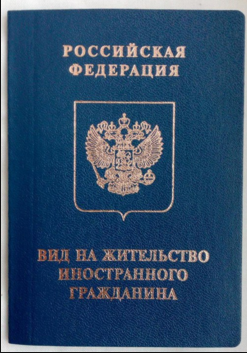 Передняя часть обложки  бланка вида на жительство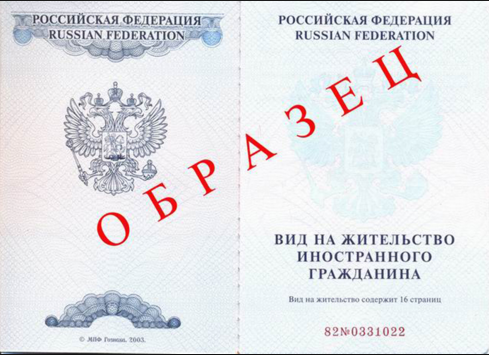 Внутренняя страница передней части обложки и стр.1 вида на жительствоОписание бланка вида на жительство, выдаваемого иностранному гражданину 1.Бланк вида на жительство, выдаваемого иностранному гражданину (далее именуется – бланк), изготавливается в машиночитаемом виде по единому образцу, удовлетворяющему международным требованиям и стандартам. 2. Бланк размером 125 х 88 мм содержит 16 страниц (без обложки), прошитых нитью по линии сгиба. 3. Серия и номер бланка воспроизведены в нижней части 1, 3, 7, 8, 9, 10, 11, 12 и 16-й страниц, а также на внутренней странице задней части обложки в верхнем правом углу. Серия бланка обозначается числами «82» и «83», номера представляют собой 7-разрядные числа. 4. Номера страниц со 2-й по 15-ю расположены в верхнем углу у прошивки и продублированы в нижней части страницы. Страницы 1 и 16 номеров не имеют. 5. Обложка бланка, синего цвета, изготавливается из износостойкого материала. 6. На обложке бланка в верхней части в 2 строки размещена надпись «Российская Федерация», в центре воспроизводится золотистый тисненый Государственный герб Российской Федерации (далее именуется – герб) на щите. Под изображением герба в три строки размещена надпись «Вид на жительство иностранного гражданина». 7. В центре внутренней страницы передней части обложки помещается одноцветное изображение герба размером в /3 высоты страницы, над которым написано: «Российская Федерация Russian Federation». Под изображением герба располагается типографский рисунок – «розетка». 8. На странице 1 в верхней ее части на фоне одноцветного изображения герба написано: «Российская Федерация Russian Federation». В нижней половине страницы размещена надпись «Вид на жительство иностранного гражданина» и ниже надпись «Вид на жительство содержит 16 страниц». 9. На странице 2 размещен следующий текст: «Вид на жительство – документ, выданный иностранному гражданину в подтверждение его права на постоянное проживание в Российской Федерации, а также его права на свободный выезд из Российской Федерации и въезд в Российскую Федерацию». 10. Страницы 4—8 и 13 предназначены для размещения служебных отметок, в том числе отметки налогового органа об идентификационном номере налогоплательщика, отметки о регистрации и перерегистрации по месту жительства. 11. Страницы 9—12 предназначены для размещения служебной отметки о продлении вида на жительство. На каждой из этих страниц в верхней и нижней ее части размещен следующий текст: «Срок действия вида на жительство продлен по „“ 20 г. Подпись, фамилия должностного лица М.П. «» 20 г. 12. На страницах 14—16 и внутренней странице задней части обложки текст реквизитов и строки для внесения записей располагаются параллельно линии сгиба. 13. Страницы 14—15 предназначены для внесения сведений о детях владельца вида на жительство. 14. На странице 14 размещен следующий текст: «Фотографии детей / Photographs of children». Ниже расположены три пронумерованные рамки размером 35 х 45 мм для размещения фотографий детей. У правового нижнего угла каждой рамки обозначено место для печати – «М.П. / Stamp». 15. На странице 15 в верхней ее части размещен следующий текст: «Дети, вписанные в вид на жительство Фамилия, имя Пол Дата и место рождения Личный код Surname, name Sex Date and place of birth Personal №» В нижней части страницы написано: «См. стр.... See page... M.П.». При внесении данных о большом количестве детей указывается номер той страницы, на которую они внесены. 16. На странице 16 буквами «М.П.» обозначено место для печати и размещен следующий текст: «Вид на жительство иностранного гражданина Номер, дата принятия решения Дата выдачи документа Действителен по Подпись, фамилия должностного лица». 17. Внутренняя страница задней части обложки предназначена для размещения персональных данных владельца вида на жительство. Нижняя четверть страницы – машиночитаемая зона, в которой в две строки располагается буквенно-цифровой код, содержащий в соответствии с международным стандартом основную информацию, имеющуюся в этом документе. На оставшейся части страницы размещаются фотография владельца вида на жительство размером 35 х 45 мм и следующий текст: «Российская Федерация Russian Federation Код государства / Country code RUS Номер документа Document No Фамилия / Surname Имя / Givens names (Фамилия и имя пишутся буквами русского и латинского алфавитов) Гражданство / Nationality Дата рождения / Date of birth Место рождения / Place of birth Пол / Sex Орган, выдавший документ / Authority». 18. Для обеспечения сохранности и защиты от фальсификации записей и фотографии на внутренней странице задней части обложки бланка между этой страницей и страницей 16 может вшиваться пленка, которой ламинируется соответствующая страница. 19. Образцы печатей и штампов, необходимые для оформления бланка, а также дополнительные защитные средства устанавливаются Министерством внутренних дел Российской Федерации. e-reading.clubПриложение № 1к приказу МВД Россииот 09.08.2017 № 617ФОРМА БЛАНКА ВИДА НА ЖИТЕЛЬСТВО,ВЫДАВАЕМОГО ИНОСТРАННОМУ ГРАЖДАНИНУУТВЕРЖДЕНАпостановлением Избирательной комиссии Кемеровской области 
от 19 июля 2019 года №  93/914-6Приложение №1
к Инструкции о составлении, уточнении и использовании списков избирателей на выборах в органы местного самоуправления в  Кемеровской области 
ВЫБОРЫ (ДОПОЛНИТЕЛЬНЫЕ ВЫБОРЫ) ДЕПУТАТОВ (ДЕПУТАТА)ВЫБОРЫ (ДОПОЛНИТЕЛЬНЫЕ ВЫБОРЫ) ДЕПУТАТОВ (ДЕПУТАТА)ВЫБОРЫ (ДОПОЛНИТЕЛЬНЫЕ ВЫБОРЫ) ДЕПУТАТОВ (ДЕПУТАТА)ВЫБОРЫ (ДОПОЛНИТЕЛЬНЫЕ ВЫБОРЫ) ДЕПУТАТОВ (ДЕПУТАТА)(наименование представительного органа(наименование представительного органа(наименование представительного органа(наименование представительного органаСОЗЫВА                                        местного самоуправления муниципального образования)                                                         (порядковый номер созыва)                                        местного самоуправления муниципального образования)                                                         (порядковый номер созыва)                                        местного самоуправления муниципального образования)                                                         (порядковый номер созыва)                                        местного самоуправления муниципального образования)                                                         (порядковый номер созыва)ВЫБОРЫ (ДОПОЛНИТЕЛЬНЫЕ ВЫБОРЫ) ДЕПУТАТОВ (ДЕПУТАТА)ВЫБОРЫ (ДОПОЛНИТЕЛЬНЫЕ ВЫБОРЫ) ДЕПУТАТОВ (ДЕПУТАТА)ВЫБОРЫ (ДОПОЛНИТЕЛЬНЫЕ ВЫБОРЫ) ДЕПУТАТОВ (ДЕПУТАТА)ВЫБОРЫ (ДОПОЛНИТЕЛЬНЫЕ ВЫБОРЫ) ДЕПУТАТОВ (ДЕПУТАТА)(наименование представительного органа(наименование представительного органа(наименование представительного органа(наименование представительного органаСОЗЫВА                                        местного самоуправления муниципального образования)                                                         (порядковый номер созыва)                                        местного самоуправления муниципального образования)                                                         (порядковый номер созыва)                                        местного самоуправления муниципального образования)                                                         (порядковый номер созыва)                                        местного самоуправления муниципального образования)                                                         (порядковый номер созыва)ИЗБИРАТЕЛЬНЫЙ УЧАСТОК № _______________СТРАНИЦА №___________________________________________________________________КНИГА № ____(Кемеровская область, общая часть адреса места жительства)№п/пФамилия, имя, отчестВоГод рождения(в ВОЗРАСТЕ18 лет –ДОПОЛНИТЕЛЬНОДЕНЬ И МЕСЯЦрождения)Адрес места ЖИТЕЛЬСТВАСерия и номер (НОМЕР) паспорта или документа, заменяющего паспорт гражданинаПодпись избирателя ЗА полученНЫй избирательнЫЙ бюллетенЬ на (ДОПОЛНИТЕЛЬНЫХ) ВЫБОРАх ДЕПУТАТОВ (ДЕПУТАТА)ПО ОДНОМАНДАТНОМУ (МНОГОМАНДАТНОМУ) ИЗБИРАТЕЛЬНОМУ ОКРУГУ № ___ПОДПИСЬ ЧЛЕНАИЗБИРАТЕЛЬНОЙКОМИССИИ, ВЫДАВШЕГОИЗБИРАТЕЛЬНЫЙБЮЛЛЕТЕНЬОсобые отметкичисло избирателей, внесенных  в список избирателей  на момент окончания голосования  (без учета ЧИСЛА избирателей, ВЫБЫВШИХ  по разным причинам)ЧИСЛО ИЗБИРАТЕЛЬНЫХ  БЮЛЛЕТЕНЕЙ, ВЫДАННЫХ ИЗБИРАТЕЛЯМ  в помещении для голосования В ДЕНЬ ГОЛОСОВАНИЯ (устанавливается по числу подписей избирателей в списке ИЗБИРАТЕЛЕЙ)ЧИСЛО ИЗБИРАТЕЛЬНЫХ  БЮЛЛЕТЕНЕЙ, ВЫДАННЫХ ИЗБИРАТЕЛЯМ, ПРОГОЛОСОВАВШИМ  ВНЕ ПОМЕЩЕНИЯ ДЛЯ ГОЛОСОВАНИЯ  В ДЕНЬ ГОЛОСОВАНИЯ (УСТАНАВЛИВАЕТСЯ ПО ЧИСЛУ СООТВЕТСТСВУЮЩИХ ОТМЕТОК В СПИСКЕ ИЗБИРАТЕЛЕЙ)число избирательных бюллетеней, выданных досрочно проголосовавшим избирателям (устанавливается по числу соответствующих отметок в списке избирателей, проверяется по списку досрочно проголосовавших избирателей)ПОДПИСЬ, ФАМИЛИЯ И ИНИЦИАЛЫ ЧЛЕНА УЧАСТКОВОЙ ИЗБИРАТЕЛЬНОЙ КОМИССИИ, ПРОСТАВИВШЕГО  СУММАРНЫЕ ДАННЫЕ НА ЭТОЙ СТРАНИЦЕИЗБИРАТЕЛЬНЫЙ УЧАСТОК № _______________СТРАНИЦА №___________________________________________________________________КНИГА № ____(Кемеровская область, общая часть адреса места жительства)№п/пФамилия, имя, отчестВоГод рождения(в ВОЗРАСТЕ18 лет –ДОПОЛНИТЕЛЬНОДЕНЬ И МЕСЯЦрождения)Адрес места ЖИТЕЛЬСТВАСерия и номер (НОМЕР) паспорта или документа, заменяющего паспорт гражданинаПодпись избирателя ЗА полученНЫй избирательнЫЙ бюллетенЬ на (ДОПОЛНИТЕЛЬНЫХ) ВЫБОРАх ДЕПУТАТОВ (ДЕПУТАТА)ПО ОДНОМАНДАТНОМУ (МНОГОМАНДАТНОМУ) ИЗБИРАТЕЛЬНОМУ ОКРУГУ № ___ПОДПИСЬ ЧЛЕНАИЗБИРАТЕЛЬНОЙКОМИССИИ, ВЫДАВШЕГОИЗБИРАТЕЛЬНЫЙБЮЛЛЕТЕНЬОсобые отметкиПРЕДСЕДАТЕЛЬ ТЕРРИТОРИАЛЬНОЙ ИЗБИРАТЕЛЬНОЙ КОМИССИИ(подпись)(фамилия, инициалы)СЕКРЕТАРЬ ТЕРРИТОРИАЛЬНОЙ ИЗБИРАТЕЛЬНОЙ КОМИССИИ(подпись)(фамилия, инициалы)МПчисло избирателей, внесенных  в список избирателей  на момент окончания голосования  (без учета ЧИСЛА избирателей, ВЫБЫВШИХ  по разным причинам)ЧИСЛО ИЗБИРАТЕЛЬНЫХ  БЮЛЛЕТЕНЕЙ, ВЫДАННЫХ ИЗБИРАТЕЛЯМ  в помещении для голосования В ДЕНЬ ГОЛОСОВАНИЯ (устанавливается по числу подписей избирателей в списке ИЗБИРАТЕЛЕЙ)ЧИСЛО ИЗБИРАТЕЛЬНЫХ  БЮЛЛЕТЕНЕЙ, ВЫДАННЫХ ИЗБИРАТЕЛЯМ, ПРОГОЛОСОВАВШИМ  ВНЕ ПОМЕЩЕНИЯ ДЛЯ ГОЛОСОВАНИЯ  В ДЕНЬ ГОЛОСОВАНИЯ (УСТАНАВЛИВАЕТСЯ ПО ЧИСЛУ СООТВЕТСТСВУЮЩИХ ОТМЕТОК В СПИСКЕ ИЗБИРАТЕЛЕЙ)число избирательных бюллетеней, выданных досрочно проголосовавшим избирателям (устанавливается по числу соответствующих отметок в списке избирателей, проверяется по списку досрочно проголосовавших избирателей)ПОДПИСЬ, ФАМИЛИЯ И ИНИЦИАЛЫ ЧЛЕНА УЧАСТКОВОЙ ИЗБИРАТЕЛЬНОЙ КОМИССИИ, ПРОСТАВИВШЕГО  СУММАРНЫЕ ДАННЫЕ НА ЭТОЙ СТРАНИЦЕИЗБИРАТЕЛЬНЫЙ УЧАСТОК № _______________СТРАНИЦА №___________________________________________________________________КНИГА № ____(Кемеровская область, общая часть адреса места жительства)№п/пФамилия, имя, отчестВоГод рождения(в ВОЗРАСТЕ18 лет –ДОПОЛНИТЕЛЬНОДЕНЬ И МЕСЯЦрождения)Адрес места ЖИТЕЛЬСТВАСерия и номер (НОМЕР) паспорта или документа, заменяющего паспорт гражданинаПодпись избирателя ЗА полученНЫй избирательнЫЙ бюллетенЬ на (ДОПОЛНИТЕЛЬНЫХ) ВЫБОРАх ДЕПУТАТОВ (ДЕПУТАТА)ПО ОДНОМАНДАТНОМУ (МНОГОМАНДАТНОМУ) ИЗБИРАТЕЛЬНОМУ ОКРУГУ № ___ПОДПИСЬ ЧЛЕНАИЗБИРАТЕЛЬНОЙКОМИССИИ, ВЫДАВШЕГОИЗБИРАТЕЛЬНЫЙБЮЛЛЕТЕНЬОсобые отметкиОБЩЕЕ ЧИСЛО ИЗБИРАТЕЛЕЙ, ВКЛЮЧЕННЫХ В СПИСОК ИЗБИРАТЕЛЕЙ,ПО СОСТОЯНИЮ НА 18:00 07.09.2019 СОСТАВЛЯЕТПРЕДСЕДАТЕЛЬ УЧАСТКОВОЙ ИЗБИРАТЕЛЬНОЙ КОМИССИИ(количество цифрами)(подпись)(фамилия, инициалы)СЕКРЕТАРЬ УЧАСТКОВОЙ ИЗБИРАТЕЛЬНОЙ КОМИССИИ(подпись)(фамилия, инициалы)число избирателей, внесенных  в список избирателей  на момент окончания голосования  (без учета ЧИСЛА избирателей, ВЫБЫВШИХ  по разным причинам)ЧИСЛО ИЗБИРАТЕЛЬНЫХ  БЮЛЛЕТЕНЕЙ, ВЫДАННЫХ ИЗБИРАТЕЛЯМ  в помещении для голосования В ДЕНЬ ГОЛОСОВАНИЯ (устанавливается по числу подписей избирателей в списке ИЗБИРАТЕЛЕЙ)ЧИСЛО ИЗБИРАТЕЛЬНЫХ  БЮЛЛЕТЕНЕЙ, ВЫДАННЫХ ИЗБИРАТЕЛЯМ, ПРОГОЛОСОВАВШИМ  ВНЕ ПОМЕЩЕНИЯ ДЛЯ ГОЛОСОВАНИЯ  В ДЕНЬ ГОЛОСОВАНИЯ (УСТАНАВЛИВАЕТСЯ ПО ЧИСЛУ СООТВЕТСТСВУЮЩИХ ОТМЕТОК В СПИСКЕ ИЗБИРАТЕЛЕЙ)число избирательных бюллетеней, выданных досрочно проголосовавшим избирателям (устанавливается по числу соответствующих отметок в списке избирателей, проверяется по списку досрочно проголосовавших избирателей)ПОДПИСЬ, ФАМИЛИЯ И ИНИЦИАЛЫ ЧЛЕНА УЧАСТКОВОЙ ИЗБИРАТЕЛЬНОЙ КОМИССИИ, ПРОСТАВИВШЕГО  СУММАРНЫЕ ДАННЫЕ НА ЭТОЙ СТРАНИЦЕИЗБИРАТЕЛЬНЫЙ УЧАСТОК № ___________СТРАНИЦА №___________________________________________________________________(Кемеровская область, общая часть адреса места жительства)число избирателей, внесенных  в список избирателей  на момент окончания голосования  (без учета избирателей, ВЫБЫВШИХ  по разным причинам)ЧИСЛО ИЗБИРАТЕЛЬНЫХ  БЮЛЛЕТЕНЕЙ, ВЫДАННЫХ ИЗБИРАТЕЛЯМ  в помещении для голосования В ДЕНЬ ГОЛОСОВАНИЯ (устанавливается по числу подписей избирателей в списке ИЗБИРАТЕЛЕЙ)ЧИСЛО ИЗБИРАТЕЛЬНЫХ  БЮЛЛЕТЕНЕЙ, ВЫДАННЫХ ИЗБИРАТЕЛЯМ, ПРОГОЛОСОВАВШИМ  ВНЕ ПОМЕЩЕНИЯ ДЛЯ ГОЛОСОВАНИЯ  В ДЕНЬ ГОЛОСОВАНИЯ (УСТАНАВЛИВАЕТСЯ ПО ЧИСЛУ СООТВЕТСТСВУЮЩИХ ОТМЕТОК В СПИСКЕ ИЗБИРАТЕЛЕЙ)число избирательных бюллетеней, выданных досрочно проголосовавшим избирателям (устанавливается по числу соответствующих отметок в списке избирателей, проверяется по списку досрочно проголосовавших избирателей)ПРЕДСЕДАТЕЛЬ УЧАСТКОВОЙ ИЗБИРАТЕЛЬНОЙ КОМИССИИ(подпись)(фамилия, инициалы)СЕКРЕТАРЬ УЧАСТКОВОЙ ИЗБИРАТЕЛЬНОЙ КОМИССИИ(подпись)(фамилия, инициалы)МППриложение № 7к Инструкции о составлении, уточнении и использовании списков избирателей на выборах в органы местного самоуправления  в  Кемеровской области
 №п/пФамилия, имя, отчестВоГод рождения(в ВОЗРАСТЕ 18 лет –ДОПОЛНИТЕЛЬНОДЕНЬ И МЕСЯЦрождения)Адрес места ЖИТЕЛЬСТВаПриложение № 8к Инструкции о составлении, уточнении и использовании списков избирателей на выборах в органы местного самоуправления в  Кемеровской области______________________________________(дата проведения  выборов)(дата проведения  выборов)_________________(дата составления акта)_____________________________________________ передала участковой       (наименование избирательной комиссии)избирательной комиссии избирательного участка № ____ первый экземпляр списка избирателей на _____________ листах. Число избирателей, включенных в список избирателей,  -  _____________.Председатель территориальнойизбирательной комиссииМП(подпись)(фамилия, инициалы)Председатель участковой избирательной комиссииМП(подпись)(фамилия, инициалы)Приложение № 9к Инструкции о составлении, уточнении и использовании списков избирателей на выборах в органы местного самоуправления в  Кемеровской областиоб избирателях, временно пребывающих в _______________________________________________________(наименование организации)№п/пФамилия, имя, отчествоГод рождения(в возрасте 18 лет – дополнительно день и месяц рождения)Адрес места жительства2Руководитель организации3_______________________________(подпись)(фамилия, инициалы)МППриложение № 10к Инструкции о составлении, уточнении и использовании списков избирателей на выборах в органы местного самоуправления в  Кемеровской областиВ участковую избирательную комиссию избирательного участка № ______________от ______________________________________(фамилия, имя, отчество)________________________________________проживающего по адресу __________________ _________________________________________(адрес места жительства)(подпись)(дата)Приложение № 11к Инструкции о составлении, уточнении и использовании списков избирателей на выборах в органы местного самоуправления в  Кемеровской областиВ участковую избирательную комиссию избирательного участка № __________от ________________________________(фамилия, имя, отчество)(адрес места жительства)(подпись)(дата)Приложение № 12к Инструкции о составлении, уточнении и использовании списков избирателей на выборах в органы местного самоуправления в  Кемеровской областиВ участковую избирательную комиссию избирательного участка № __________от ______________________________________(фамилия, имя, отчество)______________________________________(подпись)(дата)ИЗБИРАТЕЛЬНЫЙ УЧАСТОК № _______________ИЗБИРАТЕЛЬНЫЙ УЧАСТОК № _______________ИЗБИРАТЕЛЬНЫЙ УЧАСТОК № _______________ИЗБИРАТЕЛЬНЫЙ УЧАСТОК № _______________ИЗБИРАТЕЛЬНЫЙ УЧАСТОК № _______________ИЗБИРАТЕЛЬНЫЙ УЧАСТОК № _______________ИЗБИРАТЕЛЬНЫЙ УЧАСТОК № _______________ИЗБИРАТЕЛЬНЫЙ УЧАСТОК № _______________СТРАНИЦА № 1СТРАНИЦА № 1________________________________________________________________________________________________________________________________________________________________________________________________________________________________________________________________________________________________________________________________________________________________________________________________________________________________________________________________________________________________________________________________________КНИГА № 1КНИГА № 1(субъект Российской Федерации, общая часть адреса места жительства)(субъект Российской Федерации, общая часть адреса места жительства)(субъект Российской Федерации, общая часть адреса места жительства)(субъект Российской Федерации, общая часть адреса места жительства)(субъект Российской Федерации, общая часть адреса места жительства)(субъект Российской Федерации, общая часть адреса места жительства)(субъект Российской Федерации, общая часть адреса места жительства)(субъект Российской Федерации, общая часть адреса места жительства)№ отметки№п/пФамилия, имя, отчестВоГод рождения(в ВОЗРАСТЕ 18 лет –ДОПОЛНИТЕЛЬНОДЕНЬ И МЕСЯЦрождения)Адрес места ЖИТЕЛЬСТВАСерия и номер (НОМЕР) паспорта или документа, заменяющего паспорт гражданинаПодпись избирателя ЗА полученНЫЙ избирательнЫЙ бюллетенЬ на ВЫБОРАхПОДПИСЬ ЧЛЕНАИЗБИРАТЕЛЬНОЙКОМИССИИ, ВЫДАВШЕГОИЗБИРАТЕЛЬНЫЙБЮЛЛЕТЕНЬПОДПИСЬ ЧЛЕНАИЗБИРАТЕЛЬНОЙКОМИССИИ, ВЫДАВШЕГОИЗБИРАТЕЛЬНЫЙБЮЛЛЕТЕНЬОсобые отметки1№Фамилия, имя, отчествоГод рожденияАдрес места жительства Исключен в связи со смертьюИсключен в связи со смертьюИсключен в связи со смертьюДата внесения записи, фамилия и инициалы члена УИК, подпись председателя УИК, дата заверения2№Фамилия, имя, отчествоГод рожденияАдрес места жительства Исключен в связи со снятием с регистрации по месту жительстваИсключен в связи со снятием с регистрации по месту жительстваИсключен в связи со снятием с регистрации по месту жительстваДата внесения записи, фамилия и инициалы члена УИК, подпись председателя УИК, дата заверения3№Фамилия, имя, отчествоГод рожденияАдрес места жительства Исключен в связи с призывом на военную службуИсключен в связи с призывом на военную службуИсключен в связи с призывом на военную службуДата внесения записи, фамилия и инициалы члена УИК, подпись председателя УИК, дата заверения4№Фамилия, имя, отчествоГод рожденияАдрес места жительства Исключен в связи с признанием судом недееспособнымИсключен в связи с признанием судом недееспособнымИсключен в связи с признанием судом недееспособнымДата внесения записи, фамилия и инициалы члена УИК, подпись председателя УИК, дата заверения5№Фамилия, имя, отчествоГод рожденияАдрес места жительства Исключен в связи с отбыванием наказания в местах лишения свободыИсключен в связи с отбыванием наказания в местах лишения свободыИсключен в связи с отбыванием наказания в местах лишения свободыДата внесения записи, фамилия и инициалы члена УИК, подпись председателя УИК, дата заверения6№Фамилия, имя, отчествоГод рожденияАдрес места жительства Исключен в связи с выбытием из места временного пребыванияИсключен в связи с выбытием из места временного пребыванияИсключен в связи с выбытием из места временного пребыванияДата внесения записи, фамилия и инициалы члена УИК, подпись председателя УИК, дата заверения7№Фамилия, имя, отчествоГод рожденияАдрес места жительства Исключен в связи с включением по месту временного пребывания на избирательном участке № _____ Исключен в связи с включением по месту временного пребывания на избирательном участке № _____ Исключен в связи с включением по месту временного пребывания на избирательном участке № _____ Дата внесения записи, фамилия и инициалы члена УИК, подпись председателя УИК, дата заверения8№Фамилия, имя, отчествоГод рожденияАдрес места жительства Изменились данные избирателя. Включен дополнительно под №______Изменились данные избирателя. Включен дополнительно под №______Изменились данные избирателя. Включен дополнительно под №______Дата внесения записи, фамилия и инициалы члена УИК, подпись председателя УИК, дата заверенияИЗБИРАТЕЛЬНЫЙ УЧАСТОК № _______________СТРАНИЦА № 2_________________________________________________________________КНИГА № 1(субъект Российской Федерации, общая часть адреса места жительства)№ отметки№п/пФамилия, имя, отчестВоГод рождения(в ВОЗРАСТЕ 18 лет –ДОПОЛНИТЕЛЬНОДЕНЬ И МЕСЯЦрождения)Адрес места ЖИТЕЛЬСТВА1Серия и номер (НОМЕР) паспорта или документа, заменяющего паспорт гражданинаПодпись избирателя ЗА полученНЫЙ избирательнЫЙ бюллетенЬ на ВЫБОРАхПОДПИСЬ ЧЛЕНАИЗБИРАТЕЛЬНОЙКОМИССИИ, ВЫДАВШЕГОИЗБИРАТЕЛЬНЫЙБЮЛЛЕТЕНЬОсобые отметки9№Фамилия, имя, отчествоГод рожденияАдрес места жительства Серия и номер (номер) документаПодпись избирателя Подпись члена УИКВыдан бюллетень взамен испорченного, подпись члена УИК10№Фамилия, имя, отчествоГод рожденияАдрес места жительства Серия и номер (номер) документаГолосовал вне помещения для голосованияГолосовал вне помещения для голосованияПодпись члена УИК, подпись члена УИК11№Фамилия, имя, отчествоГод рожденияАдрес места жительства Серия и номер (номер) документаПодпись избирателя Подпись члена УИК2Голосовал досрочно, дата и время голосования, подпись члена УИК12№Фамилия, имя, отчествоГод рожденияАдрес места жительства Серия и номер (номер) документаПодпись лица, помогавшего избирателюПодпись члена УИКФИО, документ лица, оказывавшего помощь избирателю в получении бюллетеня, подпись члена УИК13№Фамилия, имя, отчествоГод рожденияАдрес места жительства Серия и номер (номер) документаПодпись избирателя или лица, помогавшего избирателюПодпись члена УИКФИО, документ лица, оказывавшего помощь избирателю выполнить отметку в бюллетене, подпись члена УИКПриложение № 14к Инструкции о составлении, уточнении и использовании списков избирателей на выборах в органы местного самоуправления  в  Кемеровской областив__________________________________________________________________(наименование избирательной комиссии, в которую направляется уведомление)№п/пФамилияИмяОтчествоГод рождения(в возрасте 18 лет – дополнительно день и месяц рождения)Адрес места жительстваАдрес места жительстваАдрес места жительстваАдрес места жительстваАдрес места жительстваАдрес места жительстваИзбирательный участок, где избиратель включен в список избирателей по месту временного пребыванияИзбирательный участок, где избиратель включен в список избирателей по месту временного пребывания№п/пФамилияИмяОтчествоГод рождения(в возрасте 18 лет – дополнительно день и месяц рождения)РайонГород/
населенный
пунктУлицаДомКорпус/
строениеКвартира (комната)Номер избира-тельного участкаНаименование ТИКПредседатель _______________________________________________________(наименование избирательной комиссии, направившей уведомление)(подпись)(фамилия, инициалы)Приложение № 15к Инструкции о составлении, уточнении и использовании списков избирателей на выборах в органы местного самоуправления  в  Кемеровской областиСтр. ___Стр. ___Стр. ___Стр. ___Стр. ___Стр. ___Стр. ___ИтогоЧисло избирателей, внесенных в список избирателей на момент окончания голосования (без учета избирателей, исключенных из списка) Число бюллетеней, выданных избирателям в помещении для голосования в день голосованияЧисло бюллетеней, выданных избирателям, проголосовавшим вне помещения для голосованияЧисло избирательных бюллетеней, выданных досрочно проголосовавшим избирателямв том числе в помещении территориальной (окружной) комиссии, комиссии муниципального образования Приложение № 16к Инструкции о составлении, уточнении и использовании списков избирателей на выборах в органы местного самоуправления  в  Кемеровской области
______________________________________________________________________________________________(наименование территориальной избирательной комиссии)(наименование территориальной избирательной комиссии)списка избирателей на (дополнительных) выборах депутатов (депутата) списка избирателей на (дополнительных) выборах депутатов (депутата) (наименование представительного органа местного самоуправления муниципального образования) по одномандатному (многомандатному) избирательному округу № ____________________________(наименование представительного органа местного самоуправления муниципального образования) по одномандатному (многомандатному) избирательному округу № ____________________________(дата проведения выборов) (дата проведения выборов) _____________________                                              (дата составления акта)Командир воинской части № __________________________________ Командир воинской части № __________________________________ Командир воинской части № __________________________________ (номер воинской части)(номер воинской части)передал ____________________________________ сведения об избирателяхпередал ____________________________________ сведения об избирателяхпередал ____________________________________ сведения об избирателях                (наименование территориальной избирательной комиссии)                (наименование территориальной избирательной комиссии)для составления списка избирателей на _____________ листах.для составления списка избирателей на _____________ листах.для составления списка избирателей на _____________ листах.Командир воинской части № _____ _____________________________(подпись)(фамилия, инициалы)МППредседатель территориальнойизбирательной комиссии_____________________________(подпись)(фамилия, инициалы)МППриложение № 17к Инструкции о составлении, уточнении и использовании списков избирателей на выборах в органы местного самоуправления  в  Кемеровской области______________________________________________________________________________________________(наименование территориальной избирательной комиссии)(наименование территориальной избирательной комиссии)списка избирателей на (дополнительных) выборах депутатов (депутата) списка избирателей на (дополнительных) выборах депутатов (депутата) (наименование представительного органа местного самоуправления муниципального образования) по одномандатному(многомандатному) избирательному округу № ____________________________(наименование представительного органа местного самоуправления муниципального образования) по одномандатному(многомандатному) избирательному округу № ____________________________(дата проведения выборов) (дата проведения выборов) _____________________(дата составления акта)Глава местной администрации ____________________________________________________ Глава местной администрации ____________________________________________________ Глава местной администрации ____________________________________________________ Глава местной администрации ____________________________________________________ (наименование муниципального района, городского округа,)передал ____________________________________________________ сведения о ____________________передал ____________________________________________________ сведения о ____________________передал ____________________________________________________ сведения о ____________________передал ____________________________________________________ сведения о ____________________                   (наименование территориальной избирательной комиссии)                                (число избирателей)                   (наименование территориальной избирательной комиссии)                                (число избирателей)                   (наименование территориальной избирательной комиссии)                                (число избирателей)                   (наименование территориальной избирательной комиссии)                                (число избирателей)избирателях для составления списка избирателей на ______ листах и (или) на ______________________ под наименованием ______________________________________________.избирателях для составления списка избирателей на ______ листах и (или) на ______________________ под наименованием ______________________________________________.избирателях для составления списка избирателей на ______ листах и (или) на ______________________ под наименованием ______________________________________________.избирателях для составления списка избирателей на ______ листах и (или) на ______________________ под наименованием ______________________________________________.(вид носителя)(имена, размеры, иные реквизиты файлов, содержащих сведения об избирателях)(имена, размеры, иные реквизиты файлов, содержащих сведения об избирателях)Глава местной администрации (подпись)(фамилия, инициалы)МППредседатель территориальнойизбирательной комиссии(подпись)(фамилия, инициалы)МППриложение № 18к Инструкции о составлении, уточнении и использовании списков избирателей на выборах в органы местного самоуправления  в  Кемеровской области
(наименование выборов)________________________(дата составления акта)Председатель участковой избирательной комиссии(подпись)(фамилия, инициалы)МПКомандир воинской части № ___(подпись)(фамилия, инициалы)МПРОССИЙСКАЯФЕДЕРАЦИЯГОСУДАРСТВЕННЫЙ ГЕРБРОССИЙСКОЙ ФЕДЕРАЦИИВИД НА ЖИТЕЛЬСТВОИНОСТРАННОГОГРАЖДАНИНАРОССИЙСКАЯ ФЕДЕРАЦИЯRUSSIAN FEDERATIONРОССИЙСКАЯ ФЕДЕРАЦИЯRUSSIAN FEDERATIONГОСУДАРСТВЕННЫЙ ГЕРБРОССИЙСКОЙ ФЕДЕРАЦИИВИД НА ЖИТЕЛЬСТВОИНОСТРАННОГОГРАЖДАНИНАВид на жительство содержит 16 страниц82 N 000000023Вид на жительство - документ, выданный иностранному гражданину в подтверждение его права на постоянное проживание в Российской Федерации, а также его права на свободный выезд из Российской Федерации и въезд в Российскую Федерацию.82 N 0000000456782 N 000000089Срок действия вида на жительство ПРОДЛЕН по "__" ___________ 20__ г.Подпись, фамилиядолжностного лица _________________________________________________________М.П. "__" ___________________ 20__ г._____________________________________Срок действия вида на жительство ПРОДЛЕН по "__" ___________ 20__ г.Подпись, фамилиядолжностного лица _________________________________________________________М.П. "__" ___________________ 20__ г.82 N 000000082 N 00000001011Срок действия вида на жительство ПРОДЛЕН по "__" ___________ 20__ г.Срок действия вида на жительство ПРОДЛЕН по "__" ___________ 20__ г.Подпись, фамилиядолжностного лица _________________________________________________________М.П. "__" ___________________ 20__ г._____________________________________Подпись, фамилиядолжностного лица _________________________________________________________М.П. "__" ___________________ 20__ г._____________________________________Срок действия вида на жительство ПРОДЛЕН по "__" ___________ 20__ г.Срок действия вида на жительство ПРОДЛЕН по "__" ___________ 20__ г.Подпись, фамилиядолжностного лица _________________________________________________________М.П. "__" ___________________ 20__ г.Подпись, фамилиядолжностного лица _________________________________________________________М.П. "__" ___________________ 20__ г.82 N 000000082 N 00000001213Срок действия вида на жительство ПРОДЛЕН по "__" ___________ 20__ г.Подпись, фамилиядолжностного лица _________________________________________________________М.П. "__" ___________________ 20__ г._____________________________________Срок действия вида на жительство ПРОДЛЕН по "__" ___________ 20__ г.Подпись, фамилиядолжностного лица _________________________________________________________М.П. "__" ___________________ 20__ г.82 N 0000000ФОТОГРАФИИ ДЕТЕЙ/PHOTOGRAPHS OF CHILDRENФОТОГРАФИИ ДЕТЕЙ/PHOTOGRAPHS OF CHILDRENФОТОГРАФИИ ДЕТЕЙ/PHOTOGRAPHS OF CHILDRENФОТОГРАФИИ ДЕТЕЙ/PHOTOGRAPHS OF CHILDRENФОТОГРАФИИ ДЕТЕЙ/PHOTOGRAPHS OF CHILDRENФОТОГРАФИИ ДЕТЕЙ/PHOTOGRAPHS OF CHILDRENФОТОГРАФИИ ДЕТЕЙ/PHOTOGRAPHS OF CHILDRENФОТОГРАФИИ ДЕТЕЙ/PHOTOGRAPHS OF CHILDRENФОТОГРАФИИ ДЕТЕЙ/PHOTOGRAPHS OF CHILDRENФОТОГРАФИИ ДЕТЕЙ/PHOTOGRAPHS OF CHILDREN1М.П./StampМ.П./Stamp2М.П./Stamp3М.П./Stamp1415151515151515151515ДЕТИ, ВПИСАННЫЕ В ВИД НА ЖИТЕЛЬСТВОДЕТИ, ВПИСАННЫЕ В ВИД НА ЖИТЕЛЬСТВОДЕТИ, ВПИСАННЫЕ В ВИД НА ЖИТЕЛЬСТВОДЕТИ, ВПИСАННЫЕ В ВИД НА ЖИТЕЛЬСТВОДЕТИ, ВПИСАННЫЕ В ВИД НА ЖИТЕЛЬСТВОДЕТИ, ВПИСАННЫЕ В ВИД НА ЖИТЕЛЬСТВОДЕТИ, ВПИСАННЫЕ В ВИД НА ЖИТЕЛЬСТВОДЕТИ, ВПИСАННЫЕ В ВИД НА ЖИТЕЛЬСТВОДЕТИ, ВПИСАННЫЕ В ВИД НА ЖИТЕЛЬСТВОДЕТИ, ВПИСАННЫЕ В ВИД НА ЖИТЕЛЬСТВОФамилия, имяSurname, NameФамилия, имяSurname, NameФамилия, имяSurname, NameПолSexПолSexДата и место рожденияDate and place of birthДата и место рожденияDate and place of birthЛичный кодPersonal No.Личный кодPersonal No.См. стр. ..../See page... М.П.См. стр. ..../See page... М.П.См. стр. ..../See page... М.П.См. стр. ..../See page... М.П.См. стр. ..../See page... М.П.См. стр. ..../See page... М.П.См. стр. ..../See page... М.П.См. стр. ..../See page... М.П.См. стр. ..../See page... М.П.См. стр. ..../See page... М.П.ВИД НА ЖИТЕЛЬСТВО ИНОСТРАННОГО ГРАЖДАНИНАВИД НА ЖИТЕЛЬСТВО ИНОСТРАННОГО ГРАЖДАНИНАВИД НА ЖИТЕЛЬСТВО ИНОСТРАННОГО ГРАЖДАНИНАВИД НА ЖИТЕЛЬСТВО ИНОСТРАННОГО ГРАЖДАНИНАВИД НА ЖИТЕЛЬСТВО ИНОСТРАННОГО ГРАЖДАНИНАВИД НА ЖИТЕЛЬСТВО ИНОСТРАННОГО ГРАЖДАНИНА8Номер, дата принятия решения __________________________________________, Номер, дата принятия решения __________________________________________, Номер, дата принятия решения __________________________________________, Номер, дата принятия решения __________________________________________, Номер, дата принятия решения __________________________________________, Номер, дата принятия решения __________________________________________, 2Дата выдачи документа __________________________________________________Дата выдачи документа __________________________________________________Дата выдачи документа __________________________________________________Дата выдачи документа __________________________________________________Дата выдачи документа __________________________________________________Дата выдачи документа __________________________________________________NДействителен по _______________________________________________________Действителен по _______________________________________________________Действителен по _______________________________________________________Действителен по _______________________________________________________Действителен по _______________________________________________________Действителен по _______________________________________________________00000М.П.М.П.М.П.М.П.Подпись, фамилиядолжностного лица ____________________________________Подпись, фамилиядолжностного лица ____________________________________0РОССИЙСКАЯ ФЕДЕРАЦИЯ/RUSSIAN FEDERATIONРОССИЙСКАЯ ФЕДЕРАЦИЯ/RUSSIAN FEDERATIONРОССИЙСКАЯ ФЕДЕРАЦИЯ/RUSSIAN FEDERATIONРОССИЙСКАЯ ФЕДЕРАЦИЯ/RUSSIAN FEDERATIONРОССИЙСКАЯ ФЕДЕРАЦИЯ/RUSSIAN FEDERATIONРОССИЙСКАЯ ФЕДЕРАЦИЯ/RUSSIAN FEDERATIONРОССИЙСКАЯ ФЕДЕРАЦИЯ/RUSSIAN FEDERATIONКод государства/Country code RUSN документа/Document No.82 N 0000000Фамилия/SurnameФамилия/Surname     ФОТО PhotographИмя/Given namesИмя/Given names     ФОТО PhotographГражданство/NationalityГражданство/Nationality     ФОТО PhotographДата рождения/Date of birthДата рождения/Date of birth     ФОТО PhotographМесто рождения/Place of birthМесто рождения/Place of birth     ФОТО PhotographПол/SexПол/SexОрган, выдавший документ/AuthorityОрган, выдавший документ/Authority